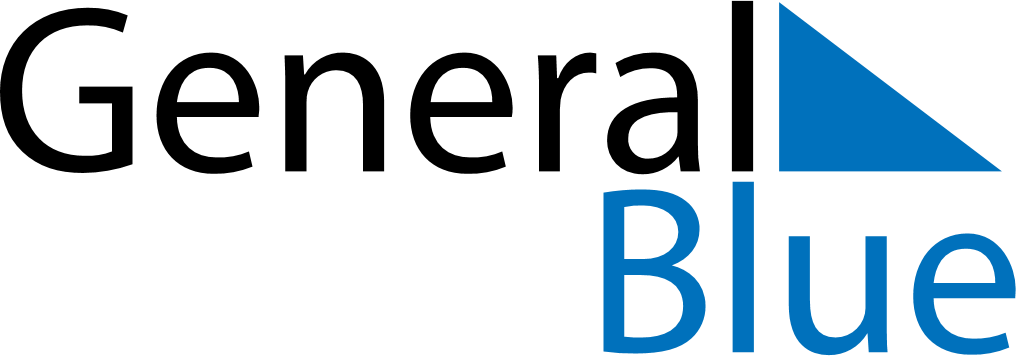 Nicaragua 2022 HolidaysNicaragua 2022 HolidaysDATENAME OF HOLIDAYJanuary 1, 2022SaturdayNew Year’s DayJanuary 18, 2022TuesdayBirthday of Rubén DaríoApril 14, 2022ThursdayMaundy ThursdayApril 15, 2022FridayGood FridayMay 1, 2022SundayLabour DayMay 30, 2022MondayMother’s DayJune 1, 2022WednesdayChildren’s DayJune 23, 2022ThursdayFather’s DayJuly 19, 2022TuesdayRevolution DaySeptember 14, 2022WednesdayBattle of San JacintoSeptember 15, 2022ThursdayIndependence DayOctober 12, 2022WednesdayIndigenous Resistance DayDecember 8, 2022ThursdayImmaculate ConceptionDecember 24, 2022SaturdayChristmas EveDecember 25, 2022SundayChristmas DayDecember 31, 2022SaturdayNew Year’s Eve